Engineering Mini-Project Team Contract SpreadsheetName: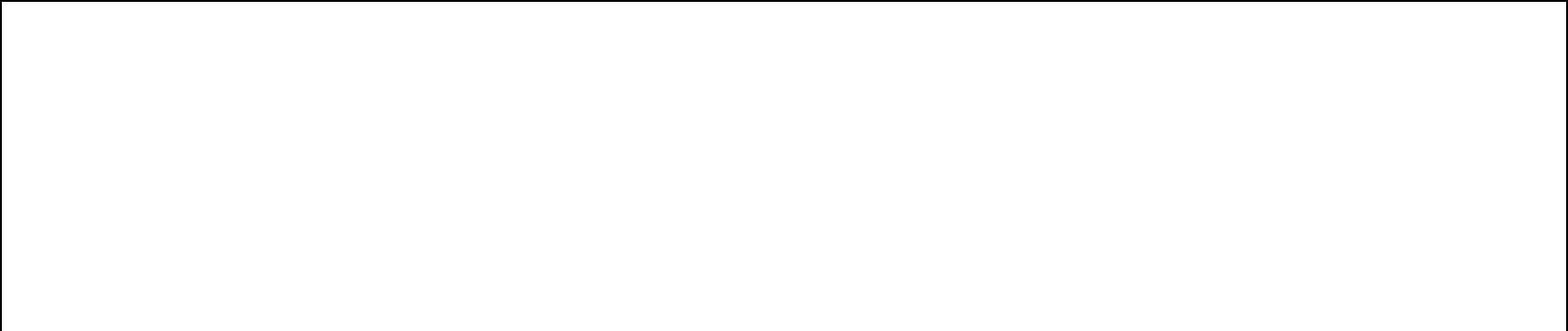 		                          _____________________________     _________________________________DateDate DueAssignmentAssignmentDateLate?AssignedDate DueAssignmentAssignmentCompleteLate?AssignedCompleteName:DateDate DueAssignmentAssignmentDateLate?AssignedDate DueAssignmentAssignmentCompleteLate?AssignedCompleteName:DateDate DueAssignmentAssignmentDateLate?AssignedDate DueAssignmentAssignmentCompleteLate?AssignedCompleteName:DateDate DueAssignmentAssignmentDateLate?AssignedDate DueAssignmentAssignmentCompleteLate?AssignedCompleteTeam Signatures: Team Signatures: ____________________________________________________________________________________